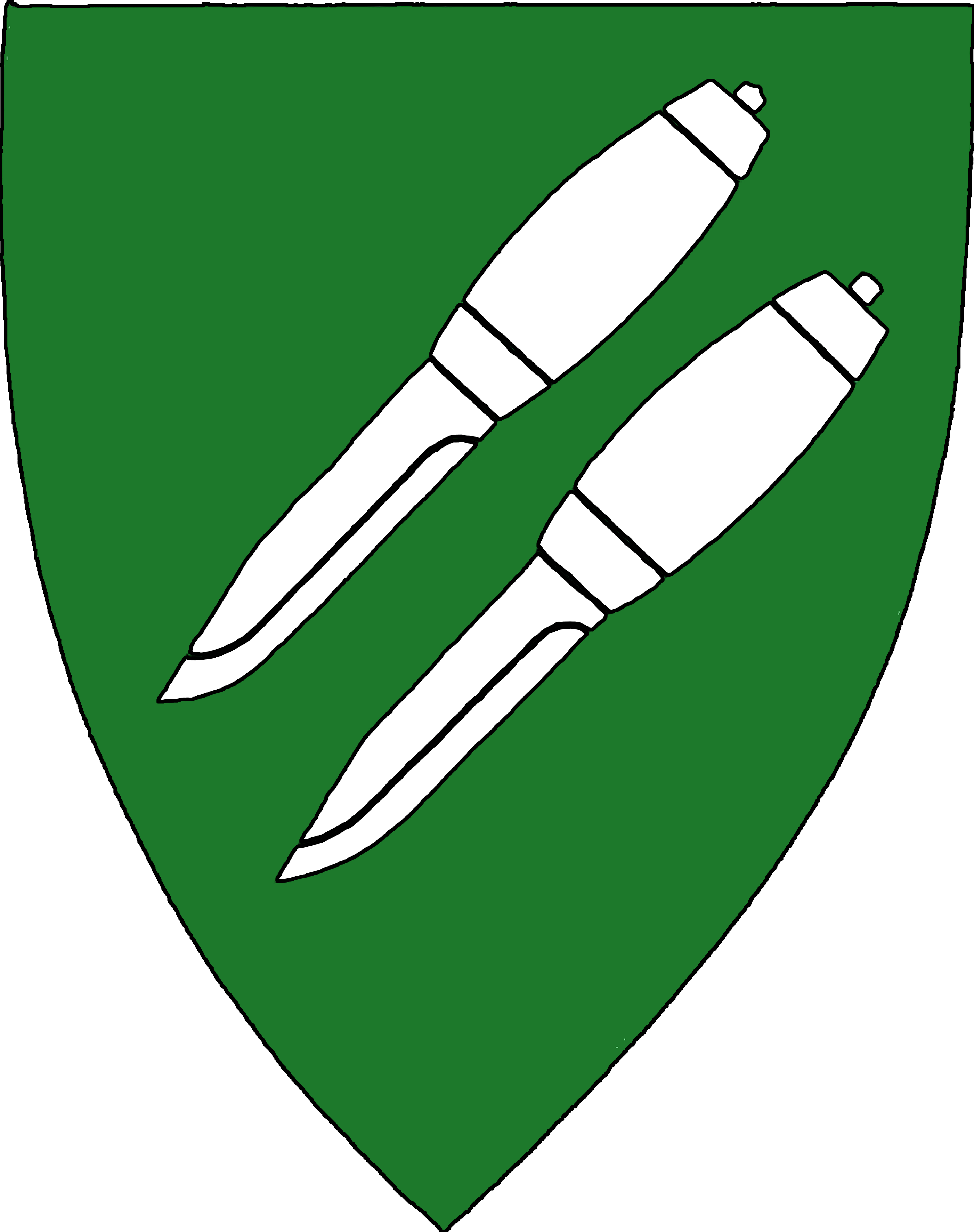 Retningslinjer for elevfravær i grunnskolen
Barn og unge i Norge har rett og plikt til grunnskoleopplæring, jf. Opplæringsloven § 2‐1. Dette betyr at de skal delta i opplæringen. 
Vestre Toten kommune er opptatt av at elevene skal få realisert sitt læringspotensiale. Det er viktig at elevene er til stede på skolen de fastsatte skoledagene. Studier viser at det kan være svært uheldig at elever er borte fra den obligatoriske opplæringen. Det er funn som tyder på nær sammenheng mellom fravær og senere frafall i skolen.Hvert skoleår består av 190 skoledager. Dersom en elev er borte 10 undervisningsdager hvert skoleår, dvs. 1 dag per måned fra august til juni, utgjør dette et halvt års skolegang i løpet av grunnskolen! Dette vil være uheldig for de fleste elever.Vestre Toten kommune ønsker derfor å informere og presisere hvilke retningslinjer som gjelder for fravær og permisjon i grunnskolen. Bestemmelsene er i hovedsak hentet fra opplæringsloven med tilhørende forskrift. ****************Fravær og permisjon i grunnskolenFravær i grunnskolen deles i dokumentert og udokumentert fravær. Det betyr at det ikke skilles mellom gyldig og ugyldig fravær. 
Foreldre plikter å melde fra om fravær og må søke permisjon ved fravær av minst én dags varighet.
1. Dokumentert fravær1.1. Kortere fravær og sykdom:Når en elev er borte fra skolen på grunn av sykdom, tannlege, begravelse o.l., regnes dette som dokumentert fravær dersom det leveres melding om årsaken til fraværet fra foreldrene eller sykemelding fra lege. Dersom det er mulig, skal melding leveres på forhånd. Kontaktlærer kan gi fri enkelttimer. 
1.2 Andre trossamfunn:Elever som tilhører trossamfunn utenfor Den norske kirken, har etter søknad rett til permisjon fra skolen de dagene trossamfunnet har helligdag. Elever har ikke rett til å få erstattet tapt undervisning pga. permisjonen. Foreldrene må selv sørge for at eleven får den nødvendige undervisningen i permisjonstiden.1.3 Permisjon i inntil to uker, jf. Opplæringsloven § 2‐11:Når det er forsvarlig, kan kommunen etter søknad gi den enkelte elev permisjon i inntil 10 dager. Det skal utvises skjønn ved behandling av hver enkelt søknad. Permisjon er derfor ingen rettighet, men vurderes i hvert enkelt tilfelle.Søknad om permisjon (eget skjema) skal være skriftlig og sendes til rektor i god tid. Elever har ikke rett til å få erstattet tapt undervisning pga. permisjon. Foreldrene må selv sørge for at eleven får den nødvendige undervisningen i permisjonstiden. 
NB! Vestre Toten kommune mener at det vanligvis ikke er forsvarlig å gi elever permisjon i ukene fraskoleårets start til høstferien på 1. og 8.trinn samt siste semester på 10.trinn. Deltakelse på nasjonale prøver er som hovedregel obligatorisk for alle elever på 5., 8. og 9.trinn, og Vestre Toten kommune mener følgelig at det ikke er forsvarlig å gi elever permisjon når disse foregår. 
Det er også sterkt ønskelig at elevene deltar på heldagsprøvene på ungdomsskolen.
2. Udokumentert fravær2.1 Ingen melding/søknad
Når elever er borte fra skolen uten at det leveres melding/søknad fra foresatte, regnes dette som udokumentert fravær.2.2 Ordenskarakter
Stort fravær som ikke kan dokumenteres, kan ha betydning for karakteren i orden på ungdomsskolen.
3. Føring av fravær på vitnemålet
Jfr. Forskrift til opplæringslova § 3-41. Føring av fråvær i grunnskolenFra og med 8.trinn skal alt fravær eleven har, føres på vitnemålet. Fraværet skal føres i dager og enkelttimer. Enkelttimer kan ikke konverteres til dager. 
Foresatte kan kreve at årsaken til fraværet føres på et vedlegg til vitnemålet. Dette gjelder kun når det er lagt fram dokumentasjon for fraværsgrunnen. Foresatte kan også kreve at fravær inntil 10 skoledager pr. opplæringsår ikke føres på vitnemålet, dersom fraværet skyldes dokumentert helsemessig årsak ellerinnvilget permisjon etter opplæringslova § 2-11Fravær som ikke skal telles med grunnet sykdom må vare mer enn tre dager, og kan strykes fra og med fjerde sykedag. Det kreves dokumentasjon fra lege. Elever med funksjonsnedsettelse eller kronisk sykdom kan stryke fravær fra første sykedag. Krav om strykning av fravær og /eller vedlegg til vitnemål med årsak til fravær, må fremsettes innen 1. juni det året eleven slutter på aktuelt årstrinn.
Kravet må vise til hvilke datoer/ tidspunkter som kreves strøket, og meldingsbok med dokumentasjon eller legeerklæring må legges ved.
Retningslinjer for skolen ved elevfraværEtter 3 dagers sammenhengende elevfravær tar kontaktlærer kontakt med hjemmet for å forhøre seg om årsaken til fraværet. 
Ved hyppig fravær fra timer eller deler av timer tar kontaktlærer kontakt med hjemmet. 
Når en elev i løpet av et skoleår har hatt fravær på 12 dager, melder kontaktlærer fra til rektor. Rektor/adm. og kontaktlærer/team vurderer om det er grunn til bekymring og evt. hva som ligger til grunn for fraværet. (Innvilget permisjon inngår ikke i dette fraværet) 
Skolen tar kontakt med hjemmet for å finne ut hva som skal til og hvordan man kan tilrettelegge slik at eleven får mindre fravær. Skolen skal dokumentere henvendelser.
Når en elev har hatt 12 dagers sykefravær, bør det framlegges legeerklæring for videre fravær. 
Elever med kroniske lidelser bør få dette dokumentert gjennom legeattest.
For elever som har hatt et fravær på 12 dager eller mer et skoleår, følger skolen særlig med på fravær i kommende skoleår. 
Når en elev har hatt sykefravær på 12 eller flere dager, må det vurderes nøye om det kan innvilges permisjon fra pliktig undervisning.  Jfr. Opplæringsloven §2-11.